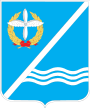 Совет Качинского муниципального округа города СевастополяРЕШЕНИЕ№ 14/70О проекте бюджета внутригородского муниципального образованиягорода Севастополя Качинский муниципальный округ на 2018 и на плановый период 2019 и 2020 годов (первое чтение)Руководствуясь Федеральным законом от 06.10.2003 г. № 131-ФЗ «Об общих принципах организации местного самоуправления в Российской Федерации», Бюджетным кодексом Российской Федерации, Законом города Севастополя «О бюджете города Севастополя на 2018-2020 годы», Законом города Севастополя от 30.12.2014 №102-ЗС «О местном самоуправлении в городе Севастополе», Законом города Севастополя от 29 декабря 2016 № 314-ЗС «О наделении органов местного самоуправления в городе Севастополе отдельными государственными полномочиями города Севастополя», Уставом внутригородского муниципального образования, утвержденным решением Совета Качинского муниципального округа от 19.03.2015 № 13, решением Совета Качинского муниципального округа от 12.07.2015г. № 20 «О бюджетном процессе в Качинском муниципальном округе»,Совет Качинского муниципального округаРЕШИЛ: 1. Утвердить основные характеристики бюджета внутригородского муниципального образования города Севастополя Качинский муниципальный округ на 2018 год:1.1. общий объем доходов бюджета внутригородского муниципального образования города Севастополя Качинский муниципальный округ на 2018 год в сумме 10719,8тыс. рублей, в том числе налоговые и неналоговые доходы – 4165,5 тыс. рублей; дотация на выравнивание бюджетной обеспеченности - 6448,5 тыс. рублей; субвенции на выполнение передаваемых полномочий по ведению похозяйственных книг в целях учета личных подсобных хозяйств и предоставления выписок из них – 105,8 тыс. рублей.1.2. общий объем расходов бюджета внутригородского муниципального образования города Севастополя Качинский муниципальный округ в сумме 10719,8 тыс. рублей.1.3 дефицит бюджета внутригородского муниципального образования города Севастополя Качинский муниципальный округ на 2018 год в сумме 0,00 тыс. рублей.2. Утвердить основные характеристики бюджета внутригородского муниципального образования города Севастополя Качинский муниципальный округ на плановый период 2019 и 2020 годов:2.1. общий объем доходов бюджета внутригородского муниципального образования города Севастополя Качинский муниципальный округ на 2019 год в сумме 9663,9 тыс. рублей, в том числе налоговые и неналоговые доходы – 4376,4 тыс. рублей; дотация на выравнивание бюджетной обеспеченности – 5181,7 тыс. рублей; субвенции на выполнение передаваемых полномочий по ведению похозяйственных книг в целях учета личных подсобных хозяйств и предоставления выписок из них – 105,8 тыс. рублей и на 2020 год в сумме 10046,7 тыс. рублей, в том числе налоговые и неналоговые доходы – 4565,5 тыс. рублей; дотация на выравнивание бюджетной обеспеченности – 5375,4 тыс. рублей; субвенции на выполнение передаваемых полномочий по ведению похозяйственных книг в целях учета личных подсобных хозяйств и предоставления выписок из них – 105,8 тыс. рублей2.2. общий объем расходов бюджета внутригородского муниципального образования города Севастополя Качинский муниципальный округ на 2019 год в сумме 9663,9 тыс. рублей и на 2020 год в сумме 10046,7тыс. рублей.2.3. дефицит бюджета внутригородского муниципального образования города Севастополя Качинский муниципальный округ на 2018-2020 годы в сумме 0,00 тыс. рублей.3. Утвердить доходы бюджета внутригородского муниципального образования города Севастополя Качинский муниципальный округ на 2018 год согласно приложению 1 и на плановый период 2019 и 2020 годов согласно приложению 2 к настоящему решению.4. Утвердить перечень главных администраторов доходов бюджета внутригородского муниципального образования города Севастополя Качинский муниципальный округ на 2018 год и на плановый период 2019 и 2020 годов согласно приложению 3 к настоящему решению.5. Утвердить распределение бюджетных ассигнований по разделам, подразделам, целевым статьям (муниципальным программа и непрограмным направлениям деятельности) группам видов расходов классификации расходов бюджета внутригородского муниципального образования города Севастополя Качинский муниципальный округ на 2018 год согласно приложению 4 и на плановый период 2019 и 2020 годов согласно приложению 5 к настоящему решению.6. Утвердить ведомственную структуру расходов бюджета внутригородского муниципального образования города Севастополя Качинский муниципальный округ на 2018 год согласно приложению 6 и на плановый период 2019 и 2020 годов согласно приложению 7 к настоящему решению.7. Утвердить источники финансирования дефицита бюджета внутригородского муниципального образования города Севастополя Качинский муниципальный округ на 2018 год согласно приложению 8 и на плановый период 2019 и 2020 годов согласно приложению 9 к настоящему решению.8. Утвердить перечень главных администраторов источников финансирования дефицита бюджета внутригородского муниципального образования города Севастополя Качинский муниципальный округ и на 2018 год и на плановый период 2019 и 2020 годов согласно приложению 10 к настоящему решению.9. Утвердить распределение бюджетных ассигнований на реализацию муниципальных программ внутригородского муниципального образования города Севастополя Качинский муниципальный округ на 2018 год согласно приложению 11 и на плановый период 2019 и 2020 годов согласно приложению 12 к настоящему решению.10. Утвердить верхний предел муниципального внутреннего долга внутригородского муниципального образования города Севастополя Качинский муниципальный округ:10.1. на 1 января 2019 года в сумме 0,0 тыс.руб.; 10.2. на 1 января 2020 года в сумме 0,0 тыс.руб.; 10.3. на 1 января 2021 года в сумме 0,0 тыс.руб.11. Установить размер резервного фонда местной администрации внутригородского муниципального образования города Севастополя Качинский муниципальный округ на 2018 год в сумме 10,0 тыс. руб., на 2019 год в сумме 5 тыс. руб., на 2020 год в сумме 5 тыс. руб. 12. Утвердить объем межбюджетных трансфертов, получаемых из бюджета города Севастополя:12.1. на 2018 год в сумме 6554,3 тыс. руб., в том числе дотация на выравнивание бюджетной обеспеченности – 6448,5 тыс.руб.; субвенции на выполнение передаваемых полномочий по ведению похозяйственных книг в целях учета личных подсобных хозяйств и предоставления выписок из них – 105,8 тыс. руб.;12.2. на 2019 год в сумме 5287,5 тыс. руб., в том числе дотация на выравнивание бюджетной обеспеченности – 5181,7 тыс.руб.; субвенции на выполнение передаваемых полномочий по ведению похозяйственных книг в целях учета личных подсобных хозяйств и предоставления выписок из них – 105,8 тыс. руб.;12.3. на 2020 год в сумме 5481,2 тыс. руб., в том числе дотация на выравнивание бюджетной обеспеченности – 5375,4 тыс.руб.; субвенции на выполнение передаваемых полномочий по ведению похозяйственных книг в целях учета личных подсобных хозяйств и предоставления выписок из них – 105,8 тыс. руб.;                13.   Обнародовать настоящее решение на официальном сайте Правительства города Севастополя и на информационном стенде Совета ВМО Качинский муниципальный округ.14. Настоящее решение вступает в силу со дня его опубликования.Приложение 1к проекту решения Совета Качинского муниципального округа от 15 декабря 2017 года № 14/70"О проекте бюджета внутригородского муниципального образования города Севастополя Качинский муниципальный округ на 2018 год и плановый период 2019 и 2020 годов (первое чтение)".Доходы бюджета внутригородского муниципального образования города Севастополя Качинский муниципальный округ на 2018Глава ВМО Качинского МО, исполняющий 
полномочия председателя Совета, 
Глава местной администрации  					                            Н.М. ГерасимПриложение 3к проекту решения Совета Качинского муниципального округа от 15 декабря 2017 года № 14/70 «О проекте бюджета внутригородского муниципального образования города Севастополя Качинский муниципальный округ на 2018 год и плановый период 2019 и 2020 годов (первое чтение)".Перечень главных администраторов доходов внутригородского муниципального образования города Севастополя Качинский муниципальный округ на 2018 год и на плановый период 2019 и 2020 годовII созывХIV сессия2016 - 2021 гг.15 декабря 2017 годапгт КачаГлава ВМО Качинский МО, исполняющий полномочия председателя Совета, Глава местной администрацииН.М. ГерасимКод бюджетной классификацииНаименование групп, подгрупп и статей доходовСумма на   2018 год
(тыс.руб.)182 100 00000 00 0000000Налоговые и неналоговые доходы4 165,5182 101 00000 00 0000000Налоги на прибыль, доходы429,5182 101 02000 01 0000 110Налог на доходы физических лиц429,5182 1 05 00000 00 0000000Налоги на совокупный доход3 736,0182 1 05 04030 02 0000 110Налог, взымаемый в связи с применением патентной системы налогообложения, зачисляемый в бюджеты городов федерального значения3 736,0950 2 00 00000 00 0000000Безвозмездные поступления6 448,5950 2 02 00000 00 0000000Безвозмездные поступления от других бюджетов бюджетной системы Российской Федерации6 448,5950 2 02 1000 00 0000 151Дотации бюджетам бюджетной системы Российской Федерации 6448,5950 2 02 15001 03 0000 151Дотации бюджетам внутригородских муниципальных образований городов федерального значения на выравнивание бюджетной обеспеченности6448,5950 2 02 02000 00 0000 000Субсидии бюджетам бюджетной системы Российской Федерации (межбюджетные субсидии)105,8950 2 02 02998 03 0000 151Субсидия бюджетам внутригородских муниципальных образований городов федерального значения на финансовое обеспечение отдельных полномочий105,8ИТОГО:ИТОГО:10 719,8 Приложение 2к проекту решения Совета Качинского муниципального округа от 15 декабря 2017 года № 14/70"О проекте бюджета внутригородского муниципального образования города Севастополя Качинский муниципальный округ на 2018 год и плановый период 2019 и 2020 годов (первое чтение)".к проекту решения Совета Качинского муниципального округа от 15 декабря 2017 года № 14/70"О проекте бюджета внутригородского муниципального образования города Севастополя Качинский муниципальный округ на 2018 год и плановый период 2019 и 2020 годов (первое чтение)".Доходы бюджета внутригородского муниципального образования города Севастополя Качинский муниципальный округ на плановый период 2019 и 2020 годовДоходы бюджета внутригородского муниципального образования города Севастополя Качинский муниципальный округ на плановый период 2019 и 2020 годовДоходы бюджета внутригородского муниципального образования города Севастополя Качинский муниципальный округ на плановый период 2019 и 2020 годовДоходы бюджета внутригородского муниципального образования города Севастополя Качинский муниципальный округ на плановый период 2019 и 2020 годовДоходы бюджета внутригородского муниципального образования города Севастополя Качинский муниципальный округ на плановый период 2019 и 2020 годовКод бюджетной классификацииНаименование групп, подгрупп и статей доходовНаименование групп, подгрупп и статей доходовСумма на 2019 год
(тыс.руб.)Сумма на 2020 год
(тыс.руб.)182 100 00000 00 0000000Налоговые и неналоговые доходыНалоговые и неналоговые доходы4 376,44 565,5182 101 00000 00 0000000Налоги на прибыль, доходыНалоги на прибыль, доходы453,3485,5182 101 02000 01 0000 110Налог на доходы физических лицНалог на доходы физических лиц453,3485,5182 1 05 00000 00 0000000Налоги на совокупный доходНалоги на совокупный доход3 923,14 080,0182 1 05 04030 02 0000 110Налог, взымаемый в связи с применением патентной системы налогообложения, зачисляемый в бюджеты городов федерального значенияНалог, взымаемый в связи с применением патентной системы налогообложения, зачисляемый в бюджеты городов федерального значения3 923,14 080,0950 2 00 00000 00 0000000Безвозмездные поступленияБезвозмездные поступления5 181,75 375,4950 2 02 00000 00 0000000Безвозмездные поступления от других бюджетов бюджетной системы Российской ФедерацииБезвозмездные поступления от других бюджетов бюджетной системы Российской Федерации5 181,75 375,4950 2 02 1000 00 0000 151Дотации бюджетам бюджетной системы Российской Федерации Дотации бюджетам бюджетной системы Российской Федерации 5181,75375,4950 2 02 15001 03 0000 151Дотации бюджетам внутригородских муниципальных образований городов федерального значения на выравнивание бюджетной обеспеченностиДотации бюджетам внутригородских муниципальных образований городов федерального значения на выравнивание бюджетной обеспеченности5181,75375,4950 2 02 02000 00 0000 000Субсидии бюджетам бюджетной системы Российской Федерации (межбюджетные субсидии)Субсидии бюджетам бюджетной системы Российской Федерации (межбюджетные субсидии)105,8105,8950 2 02 02998 03 0000 151Субсидия бюджетам внутригородских муниципальных образований городов федерального значения на финансовое обеспечение отдельных полномочийСубсидия бюджетам внутригородских муниципальных образований городов федерального значения на финансовое обеспечение отдельных полномочий105,8105,8ИТОГО:ИТОГО:ИТОГО:9 663,910 046,7Глава ВМО Качинского МО, исполняющий 
полномочия председателя Совета, 
Глава местной администрацииГлава ВМО Качинского МО, исполняющий 
полномочия председателя Совета, 
Глава местной администрацииН.М. ГерасимКод бюджетнойклассификацииРоссийской ФедерацииКод бюджетнойклассификацииРоссийской ФедерацииКод бюджетнойклассификацииРоссийской ФедерацииНаименование доходов бюджетаНаименование доходов бюджетаГлавного администратора доходовГлавного администратора доходовдоходовбюджетаНаименование доходов бюджетаНаименование доходов бюджета182182Федеральная налоговая службаФедеральная налоговая службаФедеральная налоговая служба1821821 01 02010 01 0000 110Налог на доходы физических лиц с доходов, источником которых является налоговый агент, за исключением доходов, в отношении которых исключение и уплата налога осуществляются в соответствии со статьями 227, 227.1 и 228 Налогового кодекса российской ФедерацииНалог на доходы физических лиц с доходов, источником которых является налоговый агент, за исключением доходов, в отношении которых исключение и уплата налога осуществляются в соответствии со статьями 227, 227.1 и 228 Налогового кодекса российской Федерации1821821 01 0202 01 0000 110Налог на доходы физических лиц с доходов, полученных от осуществления деятельности физическими лицами, зарегистрированными в качестве индивидуальных предпринимателей, нотариусов, занимающихся частной практикой, адвокатов, учредивших адвокатские кабинеты, и других лиц, занимающихся частной практикой в соответствии со статьей 227 Налогового кодекса российской ФедерацииНалог на доходы физических лиц с доходов, полученных от осуществления деятельности физическими лицами, зарегистрированными в качестве индивидуальных предпринимателей, нотариусов, занимающихся частной практикой, адвокатов, учредивших адвокатские кабинеты, и других лиц, занимающихся частной практикой в соответствии со статьей 227 Налогового кодекса российской Федерации1821821 01 02030 01 0000 110Налог на доходы физических лиц с доходов, полученных физическими лицами в соответствии со статьей 228 Налогового кодекса российской ФедерацииНалог на доходы физических лиц с доходов, полученных физическими лицами в соответствии со статьей 228 Налогового кодекса российской Федерации1821821 01 02040 01 0000 110Налог на доходы физических лиц в виде фиксированных авансовых платежей с доходов, полученных физическими лицами, являющимися иностранными гражданами, осуществляющими трудовую деятельность по найму на основании патента в соответствии со статьей 227.1 Налогового кодекса российской ФедерацииНалог на доходы физических лиц в виде фиксированных авансовых платежей с доходов, полученных физическими лицами, являющимися иностранными гражданами, осуществляющими трудовую деятельность по найму на основании патента в соответствии со статьей 227.1 Налогового кодекса российской Федерации1821821 05 04030 02 0000 110Налог, взимаемый в связи с применением патентной системы налогообложения, зачисляемый в бюджеты городов федерального значенияНалог, взимаемый в связи с применением патентной системы налогообложения, зачисляемый в бюджеты городов федерального значения950950Местная администрация внутригородского муниципального образования города Севастополя Качинский муниципальный округМестная администрация внутригородского муниципального образования города Севастополя Качинский муниципальный округМестная администрация внутригородского муниципального образования города Севастополя Качинский муниципальный округ9509501 11 09043 03 0000120Прочие поступления от использования имущества, находящегося в собственности внутригородских муниципальных образований городов федерального значения и созданных ими учреждений (за исключением имущества муниципальных бюджетных и автономных учреждений, а также имущества муниципальных унитарных предприятий, в том числе казенных)Прочие поступления от использования имущества, находящегося в собственности внутригородских муниципальных образований городов федерального значения и созданных ими учреждений (за исключением имущества муниципальных бюджетных и автономных учреждений, а также имущества муниципальных унитарных предприятий, в том числе казенных)9509501 13 01993 03 0000130Прочие доходы от оказания платных услуг (работ) получателями средств бюджетов внутригородских муниципальных образований городов федерального значенияПрочие доходы от оказания платных услуг (работ) получателями средств бюджетов внутригородских муниципальных образований городов федерального значения9509501 13 02063 03 0000130Доходы, поступающие в порядке возмещения расходов, понесенных в связи с эксплуатацией имущества внутригородских муниципальных образований городов федерального значенияДоходы, поступающие в порядке возмещения расходов, понесенных в связи с эксплуатацией имущества внутригородских муниципальных образований городов федерального значения9509501 13 02993 03 0000130Прочие доходы от компенсации затрат бюджетов внутригородских муниципальных образований городов федерального значенияПрочие доходы от компенсации затрат бюджетов внутригородских муниципальных образований городов федерального значения9509501 16 18030 03 0000140Денежные взыскания (штрафы) за нарушение бюджетного законодательства (в части бюджетов внутригородских муниципальных образований городов федерального значения) Денежные взыскания (штрафы) за нарушение бюджетного законодательства (в части бюджетов внутригородских муниципальных образований городов федерального значения) 9509501 16 21030 03 0000140Денежные взыскания (штрафы) и иные суммы, взыскиваемые с лиц, виновных в совершении преступлений, и в возмещении ущерба имуществу, зачисляемые в бюджеты внутригородских муниципальных образований городов федерального значенияДенежные взыскания (штрафы) и иные суммы, взыскиваемые с лиц, виновных в совершении преступлений, и в возмещении ущерба имуществу, зачисляемые в бюджеты внутригородских муниципальных образований городов федерального значения9509501 16 23030 03 0000140Доходы от возмещения ущерба при возникновении страховых случаев, когда выгодоприобретателями выступают получатели средств бюджетов внутригородских муниципальных образований городов федерального значенияДоходы от возмещения ущерба при возникновении страховых случаев, когда выгодоприобретателями выступают получатели средств бюджетов внутригородских муниципальных образований городов федерального значения9509501 16 23031 03 0000140Доходы от возмещения ущерба при возникновении страховых случаев по обязательному страхованию гражданской ответственности, когда выгодоприобретателями выступают получатели средств бюджетов внутригородских муниципальных образований городов федерального значенияДоходы от возмещения ущерба при возникновении страховых случаев по обязательному страхованию гражданской ответственности, когда выгодоприобретателями выступают получатели средств бюджетов внутригородских муниципальных образований городов федерального значения9509501 16 23032 03 0000140Доходы от возмещения ущерба при возникновении иных страховых случаев, когда выгодоприобретателями выступают получатели средств бюджетов внутригородских муниципальных образований городов федерального значенияДоходы от возмещения ущерба при возникновении иных страховых случаев, когда выгодоприобретателями выступают получатели средств бюджетов внутригородских муниципальных образований городов федерального значения9509501 16 32000 03 0000140Денежные взыскания, налагаемые в возмещение ущерба, причиненного в результате незаконного или нецелевого использования бюджетных средств внутригородских муниципальных образований городов федерального значения)Денежные взыскания, налагаемые в возмещение ущерба, причиненного в результате незаконного или нецелевого использования бюджетных средств внутригородских муниципальных образований городов федерального значения)9509501 16 33030 03 0000140Денежные взыскания (штрафы) за нарушение законодательства Российской Федерации о контрактной системе в сфере закупок товаров, работ, услуг для обеспечения государственных и муниципальных нужд для нужд внутригородских муниципальных образований городов федерального значенияДенежные взыскания (штрафы) за нарушение законодательства Российской Федерации о контрактной системе в сфере закупок товаров, работ, услуг для обеспечения государственных и муниципальных нужд для нужд внутригородских муниципальных образований городов федерального значения9509501 16 90030 03 0000140Прочие поступления от денежных взысканий (штрафов) и иных сумм в возмещение ущерба, зачисляемые в бюджеты внутригородских муниципальных образований городов федерального значенияПрочие поступления от денежных взысканий (штрафов) и иных сумм в возмещение ущерба, зачисляемые в бюджеты внутригородских муниципальных образований городов федерального значения9509501 17 01030 03 0000180Невыясненные поступления, зачисляемые в бюджеты внутригородских муниципальных образований городов федерального значенияНевыясненные поступления, зачисляемые в бюджеты внутригородских муниципальных образований городов федерального значения9509501 17 05030 03 0000180Прочие неналоговые доходы бюджетов внутригородских муниципальных образований городов федерального значенияПрочие неналоговые доходы бюджетов внутригородских муниципальных образований городов федерального значения9509502 01 03010 03 0000180Предоставление нерезидентами грантов для получателей средств бюджетов внутригородских муниципальных образований городов федерального значенияПредоставление нерезидентами грантов для получателей средств бюджетов внутригородских муниципальных образований городов федерального значения9509502 01 03020 03 0000180Поступления от денежных пожертвований, предоставляемых нерезидентами получателям средств бюджетов внутригородских муниципальных образований городов федерального значенияПоступления от денежных пожертвований, предоставляемых нерезидентами получателям средств бюджетов внутригородских муниципальных образований городов федерального значения9509502 01 03099 03 0000180Прочие безвозмездные поступления от нерезидентов в бюджеты внутригородских муниципальных образований городов федерального значенияПрочие безвозмездные поступления от нерезидентов в бюджеты внутригородских муниципальных образований городов федерального значения9509502 02 15001 03 0000 151Дотации бюджетам внутригородских муниципальных образований городов федерального значения на выравнивание бюджетной обеспеченностиДотации бюджетам внутригородских муниципальных образований городов федерального значения на выравнивание бюджетной обеспеченности9509502 02 29998 03 0000 151Субсидия бюджетам внутригородских муниципальных образований городов федерального значения на финансовое обеспечение отдельных полномочийСубсидия бюджетам внутригородских муниципальных образований городов федерального значения на финансовое обеспечение отдельных полномочий9509502 02 30024 03 0000 151Субвенция бюджетам внутригородских муниципальных образований городов федерального значения на выполнение передаваемых полномочий субъектов российской ФедерацииСубвенция бюджетам внутригородских муниципальных образований городов федерального значения на выполнение передаваемых полномочий субъектов российской Федерации9509502 02 49999 03 0000 151Прочие межбюджетные трансферты, передаваемые бюджетам внутригородских муниципальных образований городов федерального значенияПрочие межбюджетные трансферты, передаваемые бюджетам внутригородских муниципальных образований городов федерального значения9509502 03 03010 03 0000 180Предоставление государственными (муниципальными) организациями гарантов для получателей средств бюджетов внутригородских муниципальных образований городов федерального значенияПредоставление государственными (муниципальными) организациями гарантов для получателей средств бюджетов внутригородских муниципальных образований городов федерального значения9509502 04 03010 03 0000 180Предоставление негосударственными организациями грантов для получателей средств бюджетов внутригородских муниципальных образований городов федерального значенияПредоставление негосударственными организациями грантов для получателей средств бюджетов внутригородских муниципальных образований городов федерального значения9509502 04 03020 03 0000 180Поступления от денежных пожертвований, предоставляемых негосударственными организациями получателям средств бюджетов внутригородских муниципальных образований городов федерального значенияПоступления от денежных пожертвований, предоставляемых негосударственными организациями получателям средств бюджетов внутригородских муниципальных образований городов федерального значения9509502 04 03099 03 0000 180Прочие безвозмездные поступления от негосударственных организаций в бюджеты внутригородских муниципальных образований городов федерального значенияПрочие безвозмездные поступления от негосударственных организаций в бюджеты внутригородских муниципальных образований городов федерального значения9509502 07 03000 03 0000 180Прочие безвозмездные поступления в бюджеты внутригородских муниципальных образований городов федерального значенияПрочие безвозмездные поступления в бюджеты внутригородских муниципальных образований городов федерального значения9509502 07 03010 03 0000 180Поступления от денежных пожертвований, предоставляемых физическими лицами получателям средств бюджетов внутригородских муниципальных образований городов федерального значенияПоступления от денежных пожертвований, предоставляемых физическими лицами получателям средств бюджетов внутригородских муниципальных образований городов федерального значения9509502 07 03020 03 0000 180Прочие безвозмездные поступления в бюджеты внутригородских муниципальных образований городов федерального значенияПрочие безвозмездные поступления в бюджеты внутригородских муниципальных образований городов федерального значения9509502 08 03000 03 0000 180Перечисления из бюджетов внутригородских муниципальных образований городов федерального значения (в бюджеты внутригородских муниципальных образований городов федерального значения) для осуществления возврата (зачета) излишне уплаченных или излишне взысканных сумм налогов, сборов и иных платежей, а также сумм процентов за несвоевременное осуществление такого возврата и процентов, начисленных на излишние взысканные суммыПеречисления из бюджетов внутригородских муниципальных образований городов федерального значения (в бюджеты внутригородских муниципальных образований городов федерального значения) для осуществления возврата (зачета) излишне уплаченных или излишне взысканных сумм налогов, сборов и иных платежей, а также сумм процентов за несвоевременное осуществление такого возврата и процентов, начисленных на излишние взысканные суммы950950219 00000 03 0000 151Возврат остатков субсидий, субвенций и иных межбюджетных трансфертов, имеющих целевое назначение прошлых лет из бюджетов внутригородских муниципальных образований городов федерального значенияВозврат остатков субсидий, субвенций и иных межбюджетных трансфертов, имеющих целевое назначение прошлых лет из бюджетов внутригородских муниципальных образований городов федерального значенияГлава ВМО Качинского МО, исполняющий полномочия председателя Совета, Глава местной администрации                                                                                                             Н.М. ГерасимГлава ВМО Качинского МО, исполняющий полномочия председателя Совета, Глава местной администрации                                                                                                             Н.М. ГерасимГлава ВМО Качинского МО, исполняющий полномочия председателя Совета, Глава местной администрации                                                                                                             Н.М. ГерасимПриложение 4Приложение 4Приложение 4Приложение 4к проекту решения Совета внутригородского муниципального образования города Севастополя Качинский муниципальный округ  от 15 декабря 2017 года № 14/70 "О проекте бюджета внутригородского муниципального образования города Севастополя Качинский муниципальный округ на 2018 год и на плановый период 2019 и 2020 годов (первое чтение) ".к проекту решения Совета внутригородского муниципального образования города Севастополя Качинский муниципальный округ  от 15 декабря 2017 года № 14/70 "О проекте бюджета внутригородского муниципального образования города Севастополя Качинский муниципальный округ на 2018 год и на плановый период 2019 и 2020 годов (первое чтение) ".к проекту решения Совета внутригородского муниципального образования города Севастополя Качинский муниципальный округ  от 15 декабря 2017 года № 14/70 "О проекте бюджета внутригородского муниципального образования города Севастополя Качинский муниципальный округ на 2018 год и на плановый период 2019 и 2020 годов (первое чтение) ".к проекту решения Совета внутригородского муниципального образования города Севастополя Качинский муниципальный округ  от 15 декабря 2017 года № 14/70 "О проекте бюджета внутригородского муниципального образования города Севастополя Качинский муниципальный округ на 2018 год и на плановый период 2019 и 2020 годов (первое чтение) ".к проекту решения Совета внутригородского муниципального образования города Севастополя Качинский муниципальный округ  от 15 декабря 2017 года № 14/70 "О проекте бюджета внутригородского муниципального образования города Севастополя Качинский муниципальный округ на 2018 год и на плановый период 2019 и 2020 годов (первое чтение) ".к проекту решения Совета внутригородского муниципального образования города Севастополя Качинский муниципальный округ  от 15 декабря 2017 года № 14/70 "О проекте бюджета внутригородского муниципального образования города Севастополя Качинский муниципальный округ на 2018 год и на плановый период 2019 и 2020 годов (первое чтение) ".к проекту решения Совета внутригородского муниципального образования города Севастополя Качинский муниципальный округ  от 15 декабря 2017 года № 14/70 "О проекте бюджета внутригородского муниципального образования города Севастополя Качинский муниципальный округ на 2018 год и на плановый период 2019 и 2020 годов (первое чтение) ".Распределение бюджетных ассигнований по разделам, подразделам, целевым статьям(муниципальным программам и непрограмным направлениям деятельности), группам видов расходов классификации расходов бюджета внутригородского муниципального образования города Севастополя Качинский муниципальный округ на 2018 годРаспределение бюджетных ассигнований по разделам, подразделам, целевым статьям(муниципальным программам и непрограмным направлениям деятельности), группам видов расходов классификации расходов бюджета внутригородского муниципального образования города Севастополя Качинский муниципальный округ на 2018 годРаспределение бюджетных ассигнований по разделам, подразделам, целевым статьям(муниципальным программам и непрограмным направлениям деятельности), группам видов расходов классификации расходов бюджета внутригородского муниципального образования города Севастополя Качинский муниципальный округ на 2018 годРаспределение бюджетных ассигнований по разделам, подразделам, целевым статьям(муниципальным программам и непрограмным направлениям деятельности), группам видов расходов классификации расходов бюджета внутригородского муниципального образования города Севастополя Качинский муниципальный округ на 2018 годРаспределение бюджетных ассигнований по разделам, подразделам, целевым статьям(муниципальным программам и непрограмным направлениям деятельности), группам видов расходов классификации расходов бюджета внутригородского муниципального образования города Севастополя Качинский муниципальный округ на 2018 годРаспределение бюджетных ассигнований по разделам, подразделам, целевым статьям(муниципальным программам и непрограмным направлениям деятельности), группам видов расходов классификации расходов бюджета внутригородского муниципального образования города Севастополя Качинский муниципальный округ на 2018 годРаспределение бюджетных ассигнований по разделам, подразделам, целевым статьям(муниципальным программам и непрограмным направлениям деятельности), группам видов расходов классификации расходов бюджета внутригородского муниципального образования города Севастополя Качинский муниципальный округ на 2018 годРаспределение бюджетных ассигнований по разделам, подразделам, целевым статьям(муниципальным программам и непрограмным направлениям деятельности), группам видов расходов классификации расходов бюджета внутригородского муниципального образования города Севастополя Качинский муниципальный округ на 2018 годРаспределение бюджетных ассигнований по разделам, подразделам, целевым статьям(муниципальным программам и непрограмным направлениям деятельности), группам видов расходов классификации расходов бюджета внутригородского муниципального образования города Севастополя Качинский муниципальный округ на 2018 годРаспределение бюджетных ассигнований по разделам, подразделам, целевым статьям(муниципальным программам и непрограмным направлениям деятельности), группам видов расходов классификации расходов бюджета внутригородского муниципального образования города Севастополя Качинский муниципальный округ на 2018 годРаспределение бюджетных ассигнований по разделам, подразделам, целевым статьям(муниципальным программам и непрограмным направлениям деятельности), группам видов расходов классификации расходов бюджета внутригородского муниципального образования города Севастополя Качинский муниципальный округ на 2018 годтыс.руб.НаименованиеразделразделразделподразделподразделЦСРЦСРЦСРвид расходов2018 годВСЕГО РАСХОДОВ:10719.8ОБЩЕГОСУДАРСТВЕННЫЕ РАСХОДЫ01010100009147.3Непрограммные расходы010101000070 0 00 0000070 0 00 0000070 0 00 000009041.5Функционирование высшего должностного лица субъекта Российской Федерации и муниципального образования01010102021537.0Функционирование высшего должностного лица муниципального образования010101020271 0 00 0000071 0 00 0000071 0 00 000001537.0Функционирование высшего должностного лица муниципального образования010101020271 Б 00 7100071 Б 00 7100071 Б 00 710001537.0Глава муниципального образования010101020271 Б 00 7101071 Б 00 7101071 Б 00 710101537.0Расходы на выплаты персоналу государственных (муниципальных) органов010101020271 Б 00 7101071 Б 00 7101071 Б 00 710101001537.0Функционирование законодательных (представительных) органов государственной власти и представительных органов муниципальных образований01010103030.0Функционирование законодательного (представительного) органа муниципальных образований010101030372 0 00 0000072 0 00 0000072 0 00 000000.0Функционирования представительного органа муниципального образования010101030372 Б 00 7100072 Б 00 7100072 Б 00 710000.0Обеспечение функционирования представительного органа муниципального образования010101030372 Б 00 7101072 Б 00 7101072 Б 00 710100.0Расходы на выплаты персоналу государственных (муниципальных) органов010101030372 Б 00 7101072 Б 00 7101072 Б 00 710101000.0Функционирование Правительства Российской Федерации, высших исполнительных органов государственной власти субъектов Российской Федерации, местных администраций01010104047494.5Функционирование исполнительно-распорядительного органа внутригородского муниципального образования (местной администрации)010101040473 0 00 0000073 0 00 0000073 0 00 000007494.5Обеспечение функционирования исполнительно-распорядительного органа внутригородского муниципального образования (местной администрации)010101040473 Б 00 7100073 Б 00 7100073 Б 00 710007494.5Обеспечение деятельности местной администрации внутригородского муниципального образования для решения вопросов местного значения.010101040473 Б 00 7101073 Б 00 7101073 Б 00 710107494.5Расходы на выплаты персоналу государственных (муниципальных) органов010101040473 Б 00 7101073 Б 00 7101073 Б 00 710101006774.3Иные закупки товаров, работ и услуг для обеспечения государственных (муниципальных) нужд010101040473 Б 00 7101073 Б 00 7101073 Б 00 71010200710.2Иные бюджетные ассигнования010101040473 Б 00 7101073 Б 00 7101073 Б 00 7101080010.0Резервные фонды010101111110.0Резервный фонд, предусмотренный в бюджете внутригородского муниципального образования010101111174 0 00 0000074 0 00 0000074 0 00 0000010.0Резервный фонд местной администрации010101111174 Б 00 7101074 Б 00 7101074 Б 00 7101010.0Иные бюджетные ассигнования010101111174 Б 00 7101074 Б 00 7101074 Б 00 7101080010.0Резервные средства010101111174 Б 00 7101074 Б 00 7101074 Б 00 71010800100.0ДРУГИЕ ОБЩЕГОСУДАРСТВЕННЫЕ РАСХОДЫ0101011313105.8Непрограммные расходы0101011313700000000070000000007000000000105.8Расходы на отдельное государственное полномочие по ведению похозяйственных книг в целях учета личных подсобных хозяйств, предоставлению выписок из них на территории внутригородского муниципального образования за счет средств субвенции из бюджета города Севастополя010101131375 Б 00 7101075 Б 00 7101075 Б 00 71010105.8Иные закупки товаров, работ и услуг для обеспечения государственных (муниципальных) нужд010101131375 Б 00 7101075 Б 00 7101075 Б 00 71010200105.8ОБЕСПЕЧЕНИЕ БЕЗОПАСНОСТИ030303000050.0Другие вопросы в области национальной безопасности и правоохранительной деятельности030303141450.0Муниципальная программа "Участие в профилактике терроризма и экстремизма, а также в минимизации и ликвидации последствий проявления терроризма и экстремизма на территории внутригородского муниципального образования города Севастополя  Качинского муниципального округа"030303141432 0 00 0000032 0 00 0000032 0 00 0000050.0Профилактика терроризма и экстремизма030303141432 1 00 0000032 1 00 0000032 1 00 0000050.0Профилактика терроризма и экстремизма в муниципальном образовании030303141432 1 00 7200032 1 00 7200032 1 00 7200050.0Реализация мероприятий, направленных на профилактику терроризма, экстремизма, минимализацию и ликвидацию последствий проявления терроризма и экстремизмана территории муниципального образования030303141432 1 00 7201032 1 00 7201032 1 00 7201050.0Иные закупки товаров, работ и услуг для обеспечения государственных (муниципальных) нужд030303141432 1 00 7201032 1 00 7201032 1 00 7201020050.0КУЛЬТУРА, КИНЕМАТОГРАФИЯ08080800001242.5КУЛЬТУРА08080801011242.5Культура внутригородского муниципального образования080808010111 0 00 0000011 0 00 0000011 0 00 000001242.5Муниципальная программа "Развитие культуры внутригородского муниципального образования города Севастополя Качинский муниципальный округ"080808010111 0 00 0000011 0 00 0000011 0 00 000001242.5Подпрограмма "Праздники"080808010111 1 00 0000011 1 00 0000011 1 00 000001000.0Организация местных праздничных и иных зрелищных мероприятий080808010111 1 00 7200011 1 00 7200011 1 00 720001000.0Местные праздничные и иные зрелищные мероприятия080808010111 1 00 7201011 1 00 7201011 1 00 720101000.0Иные закупки товаров, работ и услуг для обеспечения государственных (муниципальных) нужд080808010111 1 00 7201011 1 00 7201011 1 00 720102001000.0Подпрограмма "Военно-патриотическое воспитание"080808010111 2 00 0000011 2 00 0000011 2 00 00000242.5Организация местных военно-патриотических акций080808010111 2 00 7200011 2 00 7200011 2 00 72000242.5Местные военно-патриотические акции и мероприятия080808010111 2 00 7201011 2 00 7201011 2 00 72010242.5Иные закупки товаров, работ и услуг для обеспечения государственных (муниципальных) нужд080808010111 2 00 7201011 2 00 7201011 2 00 72010200242.5ФИЗИЧЕСКАЯ КУЛЬТУРА И СПОРТ1111110000230.0Муниципальная программа "Развитие культуры внутригородского муниципального образования города Севастополя Качинский муниципальный округ"111111000013 0 00 0000013 0 00 0000013 0 00 00000230.0Физическая культура 111111010113 1 00 0000013 1 00 0000013 1 00 00000100.0Подпрограмма "Физическая культура"111111010113 1 00 0000013 1 00 0000013 1 00 00000100.0Физкультурные мероприятия на территории внутригородского муниципального образования111111010113 1 00 7200013 1 00 7200013 1 00 72000100.0Реализация мероприятий, направленных на развитие физкультуры муниципального образования111111010113 1 00 7201013 1 00 7201013 1 00 72010100.0Иные закупки товаров, работ и услуг для обеспечения государственных (муниципальных) нужд111111010113 1 00 7201013 1 00 7201013 1 00 72010200100.0Массовый спорт1111110202130.0Подпрограмма "Массовый спорт"111111020213 2 00 0000013 2 00 0000013 2 00 00000130.0Спортивно-массовые мероприятия на территории внутригородского муниципального образования111111020213 2 00 7200013 2 00 7200013 2 00 72000130.0Реализация мероприятий, направленных на развитие спорта муниципального образования111111020213 2 00 7201013 2 00 7201013 2 00 72010130.0Иные закупки товаров, работ и услуг для обеспечения государственных (муниципальных) нужд111111020213 2 00 7201013 2 00 7201013 2 00 72010200130.0ИНФОРМАЦИОННОЕ ОБЩЕСТВО121212000050.0Другие вопросы в области средств массовой информации121212040450.0Муниципальная программа "Информационное общество "121212040423 0 00 0000023 0 00 0000023 0 00 0000050.0Информационная среда121212040423 1 00 0000023 1 00 0000023 1 00 0000050.0Информирование жителей о деятельности органов местного самоуправления121212040423 1 00 7200023 1 00 7200023 1 00 7200050.0Реализация мероприятий, направленных на информирование жителей о деятельности органов местного самоуправления121212040423 1 00 7201023 1 00 7201023 1 00 7201050.0Иные закупки товаров, работ и услуг для обеспечения государственных (муниципальных) нужд121212040423 1 00 7201023 1 00 7201023 1 00 7201020050.0Итого расходовИтого расходовИтого расходовИтого расходовИтого расходовИтого расходов10719.810719.810719.810719.810719.8Глава ВМО Качинского МО, исполняющий 
полномочия председателя Совета, 
Глава местной администрацииГлава ВМО Качинского МО, исполняющий 
полномочия председателя Совета, 
Глава местной администрацииН.М. ГерасимН.М. ГерасимН.М. ГерасимН.М. ГерасимПриложение  5Приложение  5Приложение  5Приложение  5к проекту решения Совета внутригородского муниципального образования города Севастополя Качинский муниципальный округ  от 15 декабря 2017 года № 14/70 "О проекте бюджета внутригородского муниципального образования города Севастополя Качинский муниципальный округ на 2018 год и на плановый период 2019 и 2020 годов (первое чтение) ".к проекту решения Совета внутригородского муниципального образования города Севастополя Качинский муниципальный округ  от 15 декабря 2017 года № 14/70 "О проекте бюджета внутригородского муниципального образования города Севастополя Качинский муниципальный округ на 2018 год и на плановый период 2019 и 2020 годов (первое чтение) ".к проекту решения Совета внутригородского муниципального образования города Севастополя Качинский муниципальный округ  от 15 декабря 2017 года № 14/70 "О проекте бюджета внутригородского муниципального образования города Севастополя Качинский муниципальный округ на 2018 год и на плановый период 2019 и 2020 годов (первое чтение) ".к проекту решения Совета внутригородского муниципального образования города Севастополя Качинский муниципальный округ  от 15 декабря 2017 года № 14/70 "О проекте бюджета внутригородского муниципального образования города Севастополя Качинский муниципальный округ на 2018 год и на плановый период 2019 и 2020 годов (первое чтение) ".Распределение бюджетных ассигнований по разделам, подразделам, целевым статьям(муниципальным программам и непрограмным направлениям деятельности), группам видов расходов классификации расходов бюджета внутригородского муниципального образования города Севастополя Качинский муниципальный округ на 2019 и 2020 годовРаспределение бюджетных ассигнований по разделам, подразделам, целевым статьям(муниципальным программам и непрограмным направлениям деятельности), группам видов расходов классификации расходов бюджета внутригородского муниципального образования города Севастополя Качинский муниципальный округ на 2019 и 2020 годовРаспределение бюджетных ассигнований по разделам, подразделам, целевым статьям(муниципальным программам и непрограмным направлениям деятельности), группам видов расходов классификации расходов бюджета внутригородского муниципального образования города Севастополя Качинский муниципальный округ на 2019 и 2020 годовРаспределение бюджетных ассигнований по разделам, подразделам, целевым статьям(муниципальным программам и непрограмным направлениям деятельности), группам видов расходов классификации расходов бюджета внутригородского муниципального образования города Севастополя Качинский муниципальный округ на 2019 и 2020 годовРаспределение бюджетных ассигнований по разделам, подразделам, целевым статьям(муниципальным программам и непрограмным направлениям деятельности), группам видов расходов классификации расходов бюджета внутригородского муниципального образования города Севастополя Качинский муниципальный округ на 2019 и 2020 годовРаспределение бюджетных ассигнований по разделам, подразделам, целевым статьям(муниципальным программам и непрограмным направлениям деятельности), группам видов расходов классификации расходов бюджета внутригородского муниципального образования города Севастополя Качинский муниципальный округ на 2019 и 2020 годовРаспределение бюджетных ассигнований по разделам, подразделам, целевым статьям(муниципальным программам и непрограмным направлениям деятельности), группам видов расходов классификации расходов бюджета внутригородского муниципального образования города Севастополя Качинский муниципальный округ на 2019 и 2020 годовРаспределение бюджетных ассигнований по разделам, подразделам, целевым статьям(муниципальным программам и непрограмным направлениям деятельности), группам видов расходов классификации расходов бюджета внутригородского муниципального образования города Севастополя Качинский муниципальный округ на 2019 и 2020 годовтыс.руб.НаименованиеразделподразделЦСРЦСРвид расходовСумма на 2019 годСумма на 2020 годВСЕГО РАСХОДОВ:9663.910046.7ОБЩЕГОСУДАРСТВЕННЫЕ РАСХОДЫ01009302.99670.9Непрограммные расходы010070 0 00 0000070 0 00 000009197.19565.1Функционирование высшего должностного лица субъекта Российской Федерации и муниципального образования01021587.01637.0Функционирование высшего должностного лица муниципального образования010271 0 00 0000071 0 00 000001587.01637.0Функционирование высшего должностного лица муниципального образования010271 Б 00 7100071 Б 00 710001587.01637.0Глава муниципального образования010271 Б 00 7101071 Б 00 710101587.01637.0Расходы на выплаты персоналу государственных (муниципальных) органов010271 Б 00 7101071 Б 00 710101001587.01637.0Функционирование законодательных (представительных) органов государственной власти и представительных органов муниципальных образований01030.00.0Функционирование законодательного (представительного) органа муниципальных образований010372 0 00 0000072 0 00 000000.00.0Функционирования представительного органа муниципального образования010372 Б 00 7100072 Б 00 710000.00.0Обеспечение функционирования представительного органа муниципального образования010372 Б 00 7101072 Б 00 710100.00.0Расходы на выплаты персоналу государственных (муниципальных) органов010372 Б 00 7101072 Б 00 710101000.00.0Функционирование Правительства Российской Федерации, высших исполнительных органов государственной власти субъектов Российской Федерации, местных администраций01047605.17923.1Функционирование исполнительно-распорядительного органа внутригородского муниципального образования (местной администрации)010473 0 00 0000073 0 00 000007605.17923.1Обеспечение функционирования исполнительно-распорядительного органа внутригородского муниципального образования (местной администрации)010473 Б 00 7100073 Б 00 710007605.17923.1Обеспечение деятельности местной администрации внутригородского муниципального образования для решения вопросов местного значения.010473 Б 00 7101073 Б 00 710107605.17923.1Расходы на выплаты персоналу государственных (муниципальных) органов010473 Б 00 7101073 Б 00 710101006847.47146.1Иные закупки товаров, работ и услуг для обеспечения государственных (муниципальных) нужд010473 Б 00 7101073 Б 00 71010200747.7767.0Иные бюджетные ассигнования010473 Б 00 7101073 Б 00 7101080010.010.0Резервные фонды01115.05.0Резервный фонд, предусмотренный в бюджете внутригородского муниципального образования011174 0 00 0000074 0 00 000005.05.0Резервный фонд местной администрации011174 Б 00 7101074 Б 00 710105.05.0Иные бюджетные ассигнования011174 Б 00 7101074 Б 00 710108005.05.0Резервные средства011174 Б 00 7101074 Б 00 710108005.05.0ДРУГИЕ ОБЩЕГОСУДАРСТВЕННЫЕ РАСХОДЫ0113105.8105.8Непрограммные расходы011370000000007000000000105.8105.8Расходы на отдельное государственное полномочие по ведению похозяйственных книг в целях учета личных подсобных хозяйств, предоставлению выписок из них на территории внутригородского муниципального образования за счет средств субвенции из бюджета города Севастополя011375 Б 00 7101075 Б 00 71010105.8105.8Иные закупки товаров, работ и услуг для обеспечения государственных (муниципальных) нужд011375 Б 00 7101075 Б 00 71010200105.8105.8ОБЕСПЕЧЕНИЕ БЕЗОПАСНОСТИ030030.030.0Другие вопросы в области национальной безопасности и правоохранительной деятельности031430.030.0Муниципальная программа "Участие в профилактике терроризма и экстремизма, а также в минимизации и ликвидации последствий проявления терроризма и экстремизма на территории внутригородского муниципального образования города Севастополя  Качинского муниципального округа"031432 0 00 0000032 0 00 0000030.030.0Профилактика терроризма и экстремизма031432 1 00 0000032 1 00 0000030.030.0Профилактика терроризма и экстремизма в муниципальном образовании031432 1 00 7200032 1 00 7200030.030.0Реализация мероприятий, направленных на профилактику терроризма, экстремизма, минимализацию и ликвидацию последствий проявления терроризма и экстремизмана территории муниципального образования031432 1 00 7201032 1 00 7201030.030.0Иные закупки товаров, работ и услуг для обеспечения государственных (муниципальных) нужд031432 1 00 7201032 1 00 7201020030.030.0КУЛЬТУРА, КИНЕМАТОГРАФИЯ0800151.0165.8КУЛЬТУРА0801151.0165.8Культура внутригородского муниципального образования080111 0 00 0000011 0 00 00000151.0165.8Муниципальная программа "Развитие культуры внутригородского муниципального образования города Севастополя Качинский муниципальный округ"080111 0 00 0000011 0 00 00000151.0165.8Подпрограмма "Праздники"080111 1 00 0000011 1 00 00000100.0100.0Организация местных праздничных и иных зрелищных мероприятий080111 1 00 7200011 1 00 72000100.0100.0Местные праздничные и иные зрелищные мероприятия080111 1 00 7201011 1 00 72010100.0100.0Иные закупки товаров, работ и услуг для обеспечения государственных (муниципальных) нужд080111 1 00 7201011 1 00 72010200100.0100.0Подпрограмма "Военно-патриотическое воспитание"080111 2 00 0000011 2 00 0000051.065.8Организация местных военно-патриотических акций080111 2 00 7200011 2 00 7200051.065.8Местные военно-патриотические акции и мероприятия080111 2 00 7201011 2 00 7201051.065.8Иные закупки товаров, работ и услуг для обеспечения государственных (муниципальных) нужд080111 2 00 7201011 2 00 7201020051.065.8ФИЗИЧЕСКАЯ КУЛЬТУРА И СПОРТ1100150.0150.0Муниципальная программа "Развитие культуры внутригородского муниципального образования города Севастополя Качинский муниципальный округ"110013 0 00 0000013 0 00 00000150.0150.0Физическая культура 110113 1 00 0000013 1 00 0000050.050.0Подпрограмма "Физическая культура"110113 1 00 0000013 1 00 0000050.050.0Физкультурные мероприятия на территории внутригородского муниципального образования110113 1 00 7200013 1 00 7200050.050.0Реализация мероприятий, направленных на развитие физкультуры муниципального образования110113 1 00 7201013 1 00 7201050.050.0Иные закупки товаров, работ и услуг для обеспечения государственных (муниципальных) нужд110113 1 00 7201013 1 00 7201020050.050.0Массовый спорт1102100.0100.0Подпрограмма "Массовый спорт"110213 2 00 0000013 2 00 00000100.0100.0Спортивно-массовые мероприятия на территории внутригородского муниципального образования110213 2 00 7200013 2 00 72000100.0100.0Реализация мероприятий, направленных на развитие спорта муниципального образования110213 2 00 7201013 2 00 72010100.0100.0Иные закупки товаров, работ и услуг для обеспечения государственных (муниципальных) нужд110213 2 00 7201013 2 00 72010200100.0100.0ИНФОРМАЦИОННОЕ ОБЩЕСТВО120030.030.0Другие вопросы в области средств массовой информации120430.030.0Муниципальная программа "Информационное общество "120423 0 00 0000023 0 00 0000030.030.0Информационная среда120423 1 00 0000023 1 00 0000030.030.0Информирование жителей о деятельности органов местного самоуправления120423 1 00 7200023 1 00 7200030.030.0Реализация мероприятий, направленных на информирование жителей о деятельности органов местного самоуправления120423 1 00 7201023 1 00 7201030.030.0Иные закупки товаров, работ и услуг для обеспечения государственных (муниципальных) нужд120423 1 00 7201023 1 00 7201020030.030.0Итого расходовИтого расходовИтого расходовИтого расходовИтого расходовИтого расходов9663.910046.7Глава ВМО Качинского МО, исполняющий 
полномочия председателя Совета, 
Глава местной администрацииН.М. ГерасимН.М. ГерасимН.М. ГерасимПриложение 6Приложение 6Приложение 6к проекту решения Совета Качинского муниципального округа от 15 декабря 2017 года № 14/70 "О проекте бюджета внутригородского муниципального образования города Севастополя Качинский муниципальный округ на 2018 год и на плановый период 2019 и 2020 годов (первое чтение)".к проекту решения Совета Качинского муниципального округа от 15 декабря 2017 года № 14/70 "О проекте бюджета внутригородского муниципального образования города Севастополя Качинский муниципальный округ на 2018 год и на плановый период 2019 и 2020 годов (первое чтение)".к проекту решения Совета Качинского муниципального округа от 15 декабря 2017 года № 14/70 "О проекте бюджета внутригородского муниципального образования города Севастополя Качинский муниципальный округ на 2018 год и на плановый период 2019 и 2020 годов (первое чтение)".Ведомственная структура расходов бюджета внутригородского муниципального образования города Севастополя 
Качинский муниципальный округ на 2018 годВедомственная структура расходов бюджета внутригородского муниципального образования города Севастополя 
Качинский муниципальный округ на 2018 годВедомственная структура расходов бюджета внутригородского муниципального образования города Севастополя 
Качинский муниципальный округ на 2018 годВедомственная структура расходов бюджета внутригородского муниципального образования города Севастополя 
Качинский муниципальный округ на 2018 годВедомственная структура расходов бюджета внутригородского муниципального образования города Севастополя 
Качинский муниципальный округ на 2018 годВедомственная структура расходов бюджета внутригородского муниципального образования города Севастополя 
Качинский муниципальный округ на 2018 годВедомственная структура расходов бюджета внутригородского муниципального образования города Севастополя 
Качинский муниципальный округ на 2018 годтыс.руб.НаименованиеКод главыразделподразделЦСРвид расходовСумма на 2018 годМЕСТНАЯ АДМИНИСТРАЦИЯ ВНУТРИГОРОДСКОГО МУНИЦИПАЛЬНОГО ОБРАЗОВАНИЯ Г.СЕВАСТОПОЛЯ КАЧИНСКИЙ МУНИЦИПАЛЬНЫЙ ОКРУГ950ВСЕГО РАСХОДОВ:10719.8ОБЩЕГОСУДАРСТВЕННЫЕ РАСХОДЫ95001009147.3Функционирование высшего должностного лица субъекта Российской Федерации и муниципального образования95001021537.0Функционирование высшего должностного лица муниципального образования950010271 0 00 000001537.0Функционирование высшего должностного лица муниципального образования950010271 Б 00 710001537.0Глава муниципального образования950010271 Б 00 710101537.0Расходы на выплаты персоналу государственных (муниципальных) органов950010271 Б 00 710101001537.0Функционирование Правительства Российской Федерации, высших исполнительных органов государственной власти субъектов Российской Федерации, местных администраций95001047494.5Функционирование исполнительно-распорядительного органа внутригородского муниципального образования (местной администрации)950010473 0 00 000007494.5Обеспечение функционирования исполнительно-распорядительного органа внутригородского муниципального образования (местной администрации)950010473 Б 00 710007494.5Обеспечение деятельности местной администрации внутригородского муниципального образования для решения вопросов местного значения.950010473 Б 00 710107494.5Расходы на выплаты персоналу государственных (муниципальных) органов950010473 Б 00 710101006774.3Иные закупки товаров, работ и услуг для обеспечения государственных (муниципальных) нужд950010473 Б 00 71010200710.2Иные бюджетные ассигнования950010473 Б 00 7101080010.0Резервные фонды950011110.0Резервный фонд, предусмотренный в бюджете внутригородского муниципального образования950011174 0 00 0000010.0Резервный фонд местной администрации950011174 Б 00 7101010.0Иные бюджетные ассигнования950011174 Б 00 7101080010.0ДРУГИЕ ОБЩЕГОСУДАРСТВЕННЫЕ РАСХОДЫ0113105.8Непрограммные расходы01137000000000105.8Расходы на отдельное государственное полномочие по ведению похозяйственных книг в целях учета личных подсобных хозяйств, предоставлению выписок из них на территории внутригородского муниципального образования за счет средств субвенции из бюджета города Севастополя011375 Б 00 71010105.8Иные закупки товаров, работ и услуг для обеспечения государственных (муниципальных) нужд011375 Б 00 71010200105.8ОБЕСПЕЧЕНИЕ БЕЗОПАСНОСТИ950030050.0Другие вопросы в области национальной безопасности и правоохранительной деятельности950031450.0Муниципальная программа "Участие в профилактике терроризма и экстремизма, а также в минимизации и ликвидации последствий проявления терроризма и экстремизма на территории внутригородского муниципального образования города Севастополя  Качинского муниципального округа"950031432 0 00 0000050.0Профилактика терроризма и экстремизма950031432 1 00 0000050.0Профилактика терроризма и экстремизма в муниципальном образовании950031432 1 00 7200050.0Реализация мероприятий, направленных на профилактику терроризма, экстремизма, минимизацию и ликвидацию последствий проявления терроризма и экстремизмана территории муниципального образования950031432 1 00 7201050.0Иные закупки товаров, работ и услуг для обеспечения государственных (муниципальных) нужд950031432 1 00 7201020050.0КУЛЬТУРА, КИНЕМАТОГРАФИЯ95008001242.5КУЛЬТУРА95008011242.5Культура внутригородского муниципального образования950080111 0 00 000001242.5Муниципальная программа "Развитие культуры внутригородского муниципального образования города Севастополя Качинский муниципальный округ"950080111 0 00 000001242.5Подпрограмма "Праздники"950080111 1 00 000001000.0Организация местных праздничных и иных зрелищных мероприятий950080111 1 00 720001000.0Местные праздничные и иные зрелищные мероприятия950080111 1 00 720101000.0Иные закупки товаров, работ и услуг для обеспечения государственных (муниципальных) нужд950080111 1 00 720102001000.0Подпрограмма "Военно-патриотическое воспитание"950080111 2 00 00000242.5Организация местных военно-патриотических акций950080111 2 00 72000242.5Местные военно-патриотические акции и мероприятия950080111 2 00 72010242.5Иные закупки товаров, работ и услуг для обеспечения государственных (муниципальных) нужд950080111 2 00 72010200242.5ФИЗИЧЕСКАЯ КУЛЬТУРА И СПОРТ9501100230.00Муниципальная программа "Развитие физической культуры и спорта внутригородского муниципального образования города Севастополя Качинский муниципальный округ"950110013 0 00 00000230.00Физическая культура 9501101100.0Подпрограмма "Физическая культура"950110113 1 00 00000100.0Физкультурные мероприятия на территории внутригородского муниципального образования950110113 1 00 72000100.0Реализация мероприятий, направленных на развитие физкультуры муниципального образования950110113 1 00 72010100.0Иные закупки товаров, работ и услуг для обеспечения государственных (муниципальных) нужд950110113 1 00 72010200100.0Массовый спорт9501102130.0Спорт внутригородского муниципального образования950110213 0 00 00000130.0Подпрограмма "Массовый спорт"950110213 2 00 00000130.0Спортивно-массовые мероприятия на территории внутригородского муниципального образования950110213 2 00 72000130.0Реализация мероприятий, направленных на развитие спорта муниципального образования950110213 2 00 72010130.0Иные закупки товаров, работ и услуг для обеспечения государственных (муниципальных) нужд950110213 2 00 72010200130.0ИНФОРМАЦИОННОЕ ОБЩЕСТВО950120050.0Другие вопросы в области средств массовой информации950120450.0Муниципальная программа "Информационное общество "950120423 0 00 0000050.0Информационная среда950120423 1 00 0000050.0Информирование жителей о деятельности органов местного самоуправления950120423 1 00 7200050.0Реализация мероприятий, направленных на информирование жителей о деятельности органов местного самоуправления950120423 1 00 7201050.0Иные закупки товаров, работ и услуг для обеспечения государственных (муниципальных) нужд950120423 1 00 7201020050.0Итого расходовИтого расходовИтого расходовИтого расходовИтого расходовИтого расходов10719.8Глава ВМО Качинского МО, исполняющий полномочия председателя Совета, Н. М.  ГерасимН. М.  ГерасимГлава местной администрацииПриложение 7Приложение 7Приложение 7Приложение 7к проекту решения Совета Качинского муниципального округа от 15 декабря 2017 года № 14/70 "О проекте бюджета внутригородского муниципального образования города Севастополя Качинский муниципальный округ на 2018 год и на плановый период 2019 и 2020 годов (первое чтение)".к проекту решения Совета Качинского муниципального округа от 15 декабря 2017 года № 14/70 "О проекте бюджета внутригородского муниципального образования города Севастополя Качинский муниципальный округ на 2018 год и на плановый период 2019 и 2020 годов (первое чтение)".к проекту решения Совета Качинского муниципального округа от 15 декабря 2017 года № 14/70 "О проекте бюджета внутригородского муниципального образования города Севастополя Качинский муниципальный округ на 2018 год и на плановый период 2019 и 2020 годов (первое чтение)".к проекту решения Совета Качинского муниципального округа от 15 декабря 2017 года № 14/70 "О проекте бюджета внутригородского муниципального образования города Севастополя Качинский муниципальный округ на 2018 год и на плановый период 2019 и 2020 годов (первое чтение)".Ведомственная структура расходов бюджета внутригородского муниципального образования города Севастополя 
Качинский муниципальный округ на 2019 и 2020 годовВедомственная структура расходов бюджета внутригородского муниципального образования города Севастополя 
Качинский муниципальный округ на 2019 и 2020 годовВедомственная структура расходов бюджета внутригородского муниципального образования города Севастополя 
Качинский муниципальный округ на 2019 и 2020 годовВедомственная структура расходов бюджета внутригородского муниципального образования города Севастополя 
Качинский муниципальный округ на 2019 и 2020 годовВедомственная структура расходов бюджета внутригородского муниципального образования города Севастополя 
Качинский муниципальный округ на 2019 и 2020 годовВедомственная структура расходов бюджета внутригородского муниципального образования города Севастополя 
Качинский муниципальный округ на 2019 и 2020 годовВедомственная структура расходов бюджета внутригородского муниципального образования города Севастополя 
Качинский муниципальный округ на 2019 и 2020 годовтыс.руб.НаименованиеКод главыразделподразделЦСРвид расходовСумма на 2019 годСумма на 2020 годМЕСТНАЯ АДМИНИСТРАЦИЯ ВНУТРИГОРОДСКОГО МУНИЦИПАЛЬНОГО ОБРАЗОВАНИЯ Г.СЕВАСТОПОЛЯ КАЧИНСКИЙ МУНИЦИПАЛЬНЫЙ ОКРУГ950ВСЕГО РАСХОДОВ:9663.910046.7ОБЩЕГОСУДАРСТВЕННЫЕ РАСХОДЫ95001009302.99670.9Функционирование высшего должностного лица субъекта Российской Федерации и муниципального образования95001021587.01637.0Функционирование высшего должностного лица муниципального образования950010271 0 00 000001587.01637.0Функционирование высшего должностного лица муниципального образования950010271 Б 00 710001587.01637.0Глава муниципального образования950010271 Б 00 710101587.01637.0Расходы на выплаты персоналу государственных (муниципальных) органов950010271 Б 00 710101001587.01637.0Функционирование Правительства Российской Федерации, высших исполнительных органов государственной власти субъектов Российской Федерации, местных администраций95001047605.17923.1Функционирование исполнительно-распорядительного органа внутригородского муниципального образования (местной администрации)950010473 0 00 000007605.17923.1Обеспечение функционирования исполнительно-распорядительного органа внутригородского муниципального образования (местной администрации)950010473 Б 00 710007605.17923.1Обеспечение деятельности местной администрации внутригородского муниципального образования для решения вопросов местного значения.950010473 Б 00 710107605.17923.1Расходы на выплаты персоналу государственных (муниципальных) органов950010473 Б 00 710101006847.47146.1Иные закупки товаров, работ и услуг для обеспечения государственных (муниципальных) нужд950010473 Б 00 71010200747.7767.0Иные бюджетные ассигнования950010473 Б 00 7101080010.010.0Резервные фонды95001115.05.0Резервный фонд, предусмотренный в бюджете внутригородского муниципального образования950011174 0 00 000005.05.0Резервный фонд местной администрации950011174 Б 00 710105.05.0Иные бюджетные ассигнования950011174 Б 00 710108005.05.0ДРУГИЕ ОБЩЕГОСУДАРСТВЕННЫЕ РАСХОДЫ0113105.8105.8Непрограммные расходы01137000000000105.8105.8Расходы на отдельное государственное полномочие по ведению похозяйственных книг в целях учета личных подсобных хозяйств, предоставлению выписок из них на территории внутригородского муниципального образования за счет средств субвенции из бюджета города Севастополя011375 Б 00 71010105.8105.8Иные закупки товаров, работ и услуг для обеспечения государственных (муниципальных) нужд011375 Б 00 71010200105.8105.8ОБЕСПЕЧЕНИЕ БЕЗОПАСНОСТИ950030030.030.0Другие вопросы в области национальной безопасности и правоохранительной деятельности950031430.030.0Муниципальная программа "Участие в профилактике терроризма и экстремизма, а также в минимизации и ликвидации последствий проявления терроризма и экстремизма на территории внутригородского муниципального образования города Севастополя  Качинского муниципального округа"950031432 0 00 0000030.030.0Профилактика терроризма и экстремизма950031432 1 00 0000030.030.0Профилактика терроризма и экстремизма в муниципальном образовании950031432 1 00 7200030.030.0Реализация мероприятий, направленных на профилактику терроризма, экстремизма, минимизацию и ликвидацию последствий проявления терроризма и экстремизмана территории муниципального образования950031432 1 00 7201030.030.0Иные закупки товаров, работ и услуг для обеспечения государственных (муниципальных) нужд950031432 1 00 7201020030.030.0КУЛЬТУРА, КИНЕМАТОГРАФИЯ9500800151.0165.8КУЛЬТУРА9500801151.0165.8Культура внутригородского муниципального образования950080111 0 00 00000151.0165.8Муниципальная программа "Развитие культуры внутригородского муниципального образования города Севастополя Качинский муниципальный округ"950080111 0 00 00000151.0165.8Подпрограмма "Праздники"950080111 1 00 00000100.0100.0Организация местных праздничных и иных зрелищных мероприятий950080111 1 00 72000100.0100.0Местные праздничные и иные зрелищные мероприятия950080111 1 00 72010100.0100.0Иные закупки товаров, работ и услуг для обеспечения государственных (муниципальных) нужд950080111 1 00 72010200100.0100.0Подпрограмма "Военно-патриотическое воспитание"950080111 2 00 0000051.065.8Организация местных военно-патриотических акций950080111 2 00 7200051.065.8Местные военно-патриотические акции и мероприятия950080111 2 00 7201051.065.8Иные закупки товаров, работ и услуг для обеспечения государственных (муниципальных) нужд950080111 2 00 7201020051.065.8ФИЗИЧЕСКАЯ КУЛЬТУРА И СПОРТ9501100150.00150.00Муниципальная программа "Развитие физической культуры и спорта внутригородского муниципального образования города Севастополя Качинский муниципальный округ"950110013 0 00 00000150.00150.00Физическая культура 950110150.050.0Подпрограмма "Физическая культура"950110113 1 00 0000050.050.0Физкультурные мероприятия на территории внутригородского муниципального образования950110113 1 00 7200050.050.0Реализация мероприятий, направленных на развитие физкультуры муниципального образования950110113 1 00 7201050.050.0Иные закупки товаров, работ и услуг для обеспечения государственных (муниципальных) нужд950110113 1 00 7201020050.050.0Массовый спорт9501102100.0100.0Спорт внутригородского муниципального образования950110213 0 00 00000100.0100.0Подпрограмма "Массовый спорт"950110213 2 00 00000100.0100.0Спортивно-массовые мероприятия на территории внутригородского муниципального образования950110213 2 00 72000100.0100.0Реализация мероприятий, направленных на развитие спорта муниципального образования950110213 2 00 72010100.0100.0Иные закупки товаров, работ и услуг для обеспечения государственных (муниципальных) нужд950110213 2 00 72010200100.0100.0ИНФОРМАЦИОННОЕ ОБЩЕСТВО950120030.030.0Другие вопросы в области средств массовой информации950120430.030.0Муниципальная программа "Информационное общество "950120423 0 00 0000030.030.0Информационная среда950120423 1 00 0000030.030.0Информирование жителей о деятельности органов местного самоуправления950120423 1 00 7200030.030.0Реализация мероприятий, направленных на информирование жителей о деятельности органов местного самоуправления950120423 1 00 7201030.030.0Иные закупки товаров, работ и услуг для обеспечения государственных (муниципальных) нужд950120423 1 00 7201020030.030.0Итого расходовИтого расходовИтого расходовИтого расходовИтого расходовИтого расходов9663.910046.7Глава ВМО Качинского МО, исполняющий полномочия председателя Совета, Глава местной администрацииГлава ВМО Качинского МО, исполняющий полномочия председателя Совета, Глава местной администрацииГлава ВМО Качинского МО, исполняющий полномочия председателя Совета, Глава местной администрацииГлава ВМО Качинского МО, исполняющий полномочия председателя Совета, Глава местной администрацииГлава ВМО Качинского МО, исполняющий полномочия председателя Совета, Глава местной администрацииГлава ВМО Качинского МО, исполняющий полномочия председателя Совета, Глава местной администрацииН. М.  ГерасимН. М.  ГерасимН. М.  ГерасимГлава ВМО Качинского МО, исполняющий полномочия председателя Совета, Глава местной администрацииГлава ВМО Качинского МО, исполняющий полномочия председателя Совета, Глава местной администрацииГлава ВМО Качинского МО, исполняющий полномочия председателя Совета, Глава местной администрацииПриложение 8к проекту решения Совета Качинского муниципального округа от 15 декабря 2017 года № 14/70 "О проекте бюджета внутригородского муниципального образования города Севастополя Качинский муниципальный округ на 2018 год и на плановый период 2019 и 2020 годов (первое чтение)".к проекту решения Совета Качинского муниципального округа от 15 декабря 2017 года № 14/70 "О проекте бюджета внутригородского муниципального образования города Севастополя Качинский муниципальный округ на 2018 год и на плановый период 2019 и 2020 годов (первое чтение)".Источники финансирования дефицита бюджета внутригородского муниципального образования города Севастополя Качинский муниципальный округ на 2018 годИсточники финансирования дефицита бюджета внутригородского муниципального образования города Севастополя Качинский муниципальный округ на 2018 годИсточники финансирования дефицита бюджета внутригородского муниципального образования города Севастополя Качинский муниципальный округ на 2018 годИсточники финансирования дефицита бюджета внутригородского муниципального образования города Севастополя Качинский муниципальный округ на 2018 годИсточники финансирования дефицита бюджета внутригородского муниципального образования города Севастополя Качинский муниципальный округ на 2018 годтыс.руб.Код показателяНаименование показателяНаименование показателяСумма на 2018 годСумма на 2018 год000 01 00 00 00 00 0000 000Источники внутреннего финансирования дефицитов бюджетовИсточники внутреннего финансирования дефицитов бюджетов0.00.0000 01 05 00 00 00 0000 000Изменение остатков средств на счетах по учету средств бюджетаИзменение остатков средств на счетах по учету средств бюджета0.00.0000 01 05 00 00 00 0000 500Увеличение остатков средств бюджетаУвеличение остатков средств бюджета-10719.8-10719.8000 01 05 02 00 00 0000 500Увеличение прочих остатков средств бюджетаУвеличение прочих остатков средств бюджета-10719.8-10719.8000 01 05 02 01 00 0000 510Увеличение прочих остатков денежных средств бюджетаУвеличение прочих остатков денежных средств бюджета-10719.8-10719.8950 01 05 02 01 03 0000 510Увеличение прочих остатков денежных средств бюджета внутригородских муниципальных образований городов федерального значенияУвеличение прочих остатков денежных средств бюджета внутригородских муниципальных образований городов федерального значения-10719.8-10719.8000 01 05 00 00 00 0000 600Уменьшение остатков средств бюджетаУменьшение остатков средств бюджета10719.810719.8000 01 05 02 00 00 0000 600Уменьшение  прочих остатков средств бюджетаУменьшение  прочих остатков средств бюджета10719.810719.8000 01 05 02 01 00 0000 610Уменьшение прочих остатков денежных средств бюджетаУменьшение прочих остатков денежных средств бюджета10719.810719.8950 01 05 02 01 03 0000 610Уменьшение прочих остатков денежных средств бюджета внутригородских муниципальных образований городов федерального значенияУменьшение прочих остатков денежных средств бюджета внутригородских муниципальных образований городов федерального значения10719.810719.8Глава ВМО Качинского МО, исполняющий полномочия председателя Совета, Глава местной администрацииГлава ВМО Качинского МО, исполняющий полномочия председателя Совета, Глава местной администрацииГлава ВМО Качинского МО, исполняющий полномочия председателя Совета, Глава местной администрацииГлава ВМО Качинского МО, исполняющий полномочия председателя Совета, Глава местной администрацииГлава ВМО Качинского МО, исполняющий полномочия председателя Совета, Глава местной администрацииГлава ВМО Качинского МО, исполняющий полномочия председателя Совета, Глава местной администрацииН. М.  ГерасимГлава ВМО Качинского МО, исполняющий полномочия председателя Совета, Глава местной администрацииГлава ВМО Качинского МО, исполняющий полномочия председателя Совета, Глава местной администрацииГлава ВМО Качинского МО, исполняющий полномочия председателя Совета, Глава местной администрацииПриложение 9к проекту решения Совета Качинского муниципального округа от 15 декабря 2017 года № 14/70 "О проекте бюджета внутригородского муниципального образования города Севастополя Качинский муниципальный округ на 2018 год и на плановый период 2019 и 2020 годов (первое чтение)".к проекту решения Совета Качинского муниципального округа от 15 декабря 2017 года № 14/70 "О проекте бюджета внутригородского муниципального образования города Севастополя Качинский муниципальный округ на 2018 год и на плановый период 2019 и 2020 годов (первое чтение)".Источники финансирования дефицита бюджета внутригородского муниципального образования города Севастополя Качинский муниципальный округ на плановый период 2019 и 2020 годовИсточники финансирования дефицита бюджета внутригородского муниципального образования города Севастополя Качинский муниципальный округ на плановый период 2019 и 2020 годовИсточники финансирования дефицита бюджета внутригородского муниципального образования города Севастополя Качинский муниципальный округ на плановый период 2019 и 2020 годовИсточники финансирования дефицита бюджета внутригородского муниципального образования города Севастополя Качинский муниципальный округ на плановый период 2019 и 2020 годовтыс.руб.Код показателяНаименование показателяСумма на 2019 годСумма на 2020 год000 01 00 00 00 00 0000 000Источники внутреннего финансирования дефицитов бюджетов0.00.0000 01 05 00 00 00 0000 000Изменение остатков средств на счетах по учету средств бюджета0.00.0000 01 05 00 00 00 0000 500Увеличение остатков средств бюджета-9663.9-10046.7000 01 05 02 00 00 0000 500Увеличение прочих остатков средств бюджета-9663.9-10046.7000 01 05 02 01 00 0000 510Увеличение прочих остатков денежных средств бюджета-9663.9-10046.7950 01 05 02 01 03 0000 510Увеличение прочих остатков денежных средств бюджета внутригородских муниципальных образований городов федерального значения-9663.9-10046.7000 01 05 00 00 00 0000 600Уменьшение остатков средств бюджета9663.910046.7000 01 05 02 00 00 0000 600Уменьшение  прочих остатков средств бюджета9663.910046.7000 01 05 02 01 00 0000 610Уменьшение прочих остатков денежных средств бюджета9663.910046.7950 01 05 02 01 03 0000 610Уменьшение прочих остатков денежных средств бюджета внутригородских муниципальных образований городов федерального значения9663.910046.7Глава ВМО Качинского МО, исполняющий полномочия председателя Совета, Глава местной администрацииГлава ВМО Качинского МО, исполняющий полномочия председателя Совета, Глава местной администрацииГлава ВМО Качинского МО, исполняющий полномочия председателя Совета, Глава местной администрацииГлава ВМО Качинского МО, исполняющий полномочия председателя Совета, Глава местной администрацииГлава ВМО Качинского МО, исполняющий полномочия председателя Совета, Глава местной администрацииГлава ВМО Качинского МО, исполняющий полномочия председателя Совета, Глава местной администрацииН. М.  ГерасимН. М.  ГерасимПриложение 10Приложение 10к проекту решения Совета Качинского муниципального округа от 15 декабря 2017 года № 14/70 "О проекте бюджета внутригородского муниципального образования города Севастополя Качинский муниципальный округ на 2018 год и на плановый период 2019 и 2020 годов (первое чтение)".к проекту решения Совета Качинского муниципального округа от 15 декабря 2017 года № 14/70 "О проекте бюджета внутригородского муниципального образования города Севастополя Качинский муниципальный округ на 2018 год и на плановый период 2019 и 2020 годов (первое чтение)".к проекту решения Совета Качинского муниципального округа от 15 декабря 2017 года № 14/70 "О проекте бюджета внутригородского муниципального образования города Севастополя Качинский муниципальный округ на 2018 год и на плановый период 2019 и 2020 годов (первое чтение)".к проекту решения Совета Качинского муниципального округа от 15 декабря 2017 года № 14/70 "О проекте бюджета внутригородского муниципального образования города Севастополя Качинский муниципальный округ на 2018 год и на плановый период 2019 и 2020 годов (первое чтение)".Перечень главных администраторов источников финансирования дефицита бюджета внутригородского муниципального образования города Севастополя Качинский муниципальный округ на 2018 и на плановый период 2019 и 2020 годовПеречень главных администраторов источников финансирования дефицита бюджета внутригородского муниципального образования города Севастополя Качинский муниципальный округ на 2018 и на плановый период 2019 и 2020 годовПеречень главных администраторов источников финансирования дефицита бюджета внутригородского муниципального образования города Севастополя Качинский муниципальный округ на 2018 и на плановый период 2019 и 2020 годовПеречень главных администраторов источников финансирования дефицита бюджета внутригородского муниципального образования города Севастополя Качинский муниципальный округ на 2018 и на плановый период 2019 и 2020 годовПеречень главных администраторов источников финансирования дефицита бюджета внутригородского муниципального образования города Севастополя Качинский муниципальный округ на 2018 и на плановый период 2019 и 2020 годовПеречень главных администраторов источников финансирования дефицита бюджета внутригородского муниципального образования города Севастополя Качинский муниципальный округ на 2018 и на плановый период 2019 и 2020 годовПеречень главных администраторов источников финансирования дефицита бюджета внутригородского муниципального образования города Севастополя Качинский муниципальный округ на 2018 и на плановый период 2019 и 2020 годовПеречень главных администраторов источников финансирования дефицита бюджета внутригородского муниципального образования города Севастополя Качинский муниципальный округ на 2018 и на плановый период 2019 и 2020 годовКод бюджетной классификации Российской ФедерацииКод бюджетной классификации Российской ФедерацииКод бюджетной классификации Российской ФедерацииКод бюджетной классификации Российской ФедерацииНаименованиеНаименованиеНаименованиеНаименованиеглавного администратораглавного администратораисточников финансирования бюджетовисточников финансирования бюджетовНаименованиеНаименованиеНаименованиеНаименование950950Местная администрация внутригородского муниципального образования города Сеавтополя Качинский муниципальный округМестная администрация внутригородского муниципального образования города Сеавтополя Качинский муниципальный округМестная администрация внутригородского муниципального образования города Сеавтополя Качинский муниципальный округМестная администрация внутригородского муниципального образования города Сеавтополя Качинский муниципальный округМестная администрация внутригородского муниципального образования города Сеавтополя Качинский муниципальный округМестная администрация внутригородского муниципального образования города Сеавтополя Качинский муниципальный округ95095001 05 02 01 03 0000 51001 05 02 01 03 0000 510Увеличение прочих остатков денежных средств бюджетов внутригородских муниципальных образований городов федерального значенияУвеличение прочих остатков денежных средств бюджетов внутригородских муниципальных образований городов федерального значенияУвеличение прочих остатков денежных средств бюджетов внутригородских муниципальных образований городов федерального значенияУвеличение прочих остатков денежных средств бюджетов внутригородских муниципальных образований городов федерального значения95095001 05 02 01 03 0000 61001 05 02 01 03 0000 610Уменьшение прочих остатков денежных средств бюджетов внутригородских муниципальных образований городов федерального значенияУменьшение прочих остатков денежных средств бюджетов внутригородских муниципальных образований городов федерального значенияУменьшение прочих остатков денежных средств бюджетов внутригородских муниципальных образований городов федерального значенияУменьшение прочих остатков денежных средств бюджетов внутригородских муниципальных образований городов федерального значенияГлава ВМО Качинского МО, исполняющий Глава ВМО Качинского МО, исполняющий Глава ВМО Качинского МО, исполняющий Глава ВМО Качинского МО, исполняющий полномочия председателя Совета, полномочия председателя Совета, полномочия председателя Совета, полномочия председателя Совета, Глава местной администрацииГлава местной администрацииГлава местной администрацииГлава местной администрацииН. М.  ГерасимН. М.  Герасим Приложение 11 к проекту решения Совета внутригородского муниципального образования города Севастополя Качинский муниципальный округ 15 декабря 2017 № 14/70 "О проекте бюджета внутригородского муниципального образования города Севастополя Качинский муниципальный округ на 2018 год и на плановый период 2019 и 2020 годов (первое чтение)  Приложение 11 к проекту решения Совета внутригородского муниципального образования города Севастополя Качинский муниципальный округ 15 декабря 2017 № 14/70 "О проекте бюджета внутригородского муниципального образования города Севастополя Качинский муниципальный округ на 2018 год и на плановый период 2019 и 2020 годов (первое чтение)  Приложение 11 к проекту решения Совета внутригородского муниципального образования города Севастополя Качинский муниципальный округ 15 декабря 2017 № 14/70 "О проекте бюджета внутригородского муниципального образования города Севастополя Качинский муниципальный округ на 2018 год и на плановый период 2019 и 2020 годов (первое чтение)  Приложение 11 к проекту решения Совета внутригородского муниципального образования города Севастополя Качинский муниципальный округ 15 декабря 2017 № 14/70 "О проекте бюджета внутригородского муниципального образования города Севастополя Качинский муниципальный округ на 2018 год и на плановый период 2019 и 2020 годов (первое чтение) Распределение бюджетных ассигнований на реализацию муниципальных программам внутригородского муниципального образования города Севастополя Качинский муниципальный округ на 2018 годРаспределение бюджетных ассигнований на реализацию муниципальных программам внутригородского муниципального образования города Севастополя Качинский муниципальный округ на 2018 годРаспределение бюджетных ассигнований на реализацию муниципальных программам внутригородского муниципального образования города Севастополя Качинский муниципальный округ на 2018 годРаспределение бюджетных ассигнований на реализацию муниципальных программам внутригородского муниципального образования города Севастополя Качинский муниципальный округ на 2018 годРаспределение бюджетных ассигнований на реализацию муниципальных программам внутригородского муниципального образования города Севастополя Качинский муниципальный округ на 2018 годРаспределение бюджетных ассигнований на реализацию муниципальных программам внутригородского муниципального образования города Севастополя Качинский муниципальный округ на 2018 годтыс.руб.тыс.руб.№ п/пНаименованиеНаименованиеЦелевая статьяЦелевая статьяСумма на 2018 годСумма на 2018 год1Муниципальная программа "Развитие культуры внутригородского муниципального образования города Севастополя Качинский муниципальный округ на 2018 год и плановый период 2019 и 2020 годов"Муниципальная программа "Развитие культуры внутригородского муниципального образования города Севастополя Качинский муниципальный округ на 2018 год и плановый период 2019 и 2020 годов"11 1 00 7201011 1 00 720101242.51242.51Муниципальная программа "Развитие культуры внутригородского муниципального образования города Севастополя Качинский муниципальный округ на 2018 год и плановый период 2019 и 2020 годов"Муниципальная программа "Развитие культуры внутригородского муниципального образования города Севастополя Качинский муниципальный округ на 2018 год и плановый период 2019 и 2020 годов"11 2 00 7201011 2 00 720101242.51242.52Муниципальная программа "Участие в профилактике терроризма и экстремизма, а также в минимизации и ликвидации последствий проявления терроризма и экстремизма на территории внутригородского муниципального образования города Севастополя  Качинского муниципального округа на 2018 год и плановый период 2019 и 2020 годов"Муниципальная программа "Участие в профилактике терроризма и экстремизма, а также в минимизации и ликвидации последствий проявления терроризма и экстремизма на территории внутригородского муниципального образования города Севастополя  Качинского муниципального округа на 2018 год и плановый период 2019 и 2020 годов"2Муниципальная программа "Участие в профилактике терроризма и экстремизма, а также в минимизации и ликвидации последствий проявления терроризма и экстремизма на территории внутригородского муниципального образования города Севастополя  Качинского муниципального округа на 2018 год и плановый период 2019 и 2020 годов"Муниципальная программа "Участие в профилактике терроризма и экстремизма, а также в минимизации и ликвидации последствий проявления терроризма и экстремизма на территории внутригородского муниципального образования города Севастополя  Качинского муниципального округа на 2018 год и плановый период 2019 и 2020 годов"32 1 00 7201032 1 00 7201050.050.03Муниципальная программа "Развитие физической культуры и спорта внутригородского муниципального образования города Севастополя Качинский муниципальный округ на 2018 год и плановый период 2019 и 2020 годов"Муниципальная программа "Развитие физической культуры и спорта внутригородского муниципального образования города Севастополя Качинский муниципальный округ на 2018 год и плановый период 2019 и 2020 годов"13 1 00 7201013 1 00 72010230.0230.03Муниципальная программа "Развитие физической культуры и спорта внутригородского муниципального образования города Севастополя Качинский муниципальный округ на 2018 год и плановый период 2019 и 2020 годов"Муниципальная программа "Развитие физической культуры и спорта внутригородского муниципального образования города Севастополя Качинский муниципальный округ на 2018 год и плановый период 2019 и 2020 годов"13 2 00 7201013 2 00 72010230.0230.04Муниципальная программа "Информационное общество  внутригородского муниципального образования города Севастополя  Качинского муниципального округа на 2018 год и плановый период 2019 и 2020 годов"Муниципальная программа "Информационное общество  внутригородского муниципального образования города Севастополя  Качинского муниципального округа на 2018 год и плановый период 2019 и 2020 годов"23 1 00 7201023 1 00 7201050.050.0Итого Итого Итого Итого Итого 1572.51572.5Глава ВМО Качинского МО, исполняющий полномочия председателя Совета, Глава местной администрацииГлава ВМО Качинского МО, исполняющий полномочия председателя Совета, Глава местной администрацииН.М. ГерасимН.М. ГерасимПриложение 12Приложение 12Приложение 12к проекту решения Совета внутригородского муниципального образования города Севастополя Качинский муниципальный округ 15 декабря 2017 № 14/70"О проекте бюджета внутригородского муниципального образования города Севастополя Качинский муниципальный округ на 2018 год и на плановый период 2019 и 2020 годов (первое чтение) ".к проекту решения Совета внутригородского муниципального образования города Севастополя Качинский муниципальный округ 15 декабря 2017 № 14/70"О проекте бюджета внутригородского муниципального образования города Севастополя Качинский муниципальный округ на 2018 год и на плановый период 2019 и 2020 годов (первое чтение) ".к проекту решения Совета внутригородского муниципального образования города Севастополя Качинский муниципальный округ 15 декабря 2017 № 14/70"О проекте бюджета внутригородского муниципального образования города Севастополя Качинский муниципальный округ на 2018 год и на плановый период 2019 и 2020 годов (первое чтение) ".Распределение бюджетных ассигнований на реализацию муниципальных программам внутригородского муниципального образования города Севастополя Качинский муниципальный округ на плановый период 2019 и 2020 годовРаспределение бюджетных ассигнований на реализацию муниципальных программам внутригородского муниципального образования города Севастополя Качинский муниципальный округ на плановый период 2019 и 2020 годовРаспределение бюджетных ассигнований на реализацию муниципальных программам внутригородского муниципального образования города Севастополя Качинский муниципальный округ на плановый период 2019 и 2020 годовРаспределение бюджетных ассигнований на реализацию муниципальных программам внутригородского муниципального образования города Севастополя Качинский муниципальный округ на плановый период 2019 и 2020 годовРаспределение бюджетных ассигнований на реализацию муниципальных программам внутригородского муниципального образования города Севастополя Качинский муниципальный округ на плановый период 2019 и 2020 годовтыс.руб.№ п/пНаименованиеЦелевая статьяСумма на 2019 годСумма на 2020 год1Муниципальная программа "Развитие культуры внутригородского муниципального образования города Севастополя Качинский муниципальный округ на 2018 год и плановый период 2019 и 2020 годов"11 1 00 72010151.0165.81Муниципальная программа "Развитие культуры внутригородского муниципального образования города Севастополя Качинский муниципальный округ на 2018 год и плановый период 2019 и 2020 годов"11 2 00 72010151.0165.82Муниципальная программа "Участие в профилактике терроризма и экстремизма, а также в минимизации и ликвидации последствий проявления терроризма и экстремизма на территории внутригородского муниципального образования города Севастополя  Качинского муниципального округа на 2018 год и плановый период 2019 и 2020 годов"30.02Муниципальная программа "Участие в профилактике терроризма и экстремизма, а также в минимизации и ликвидации последствий проявления терроризма и экстремизма на территории внутригородского муниципального образования города Севастополя  Качинского муниципального округа на 2018 год и плановый период 2019 и 2020 годов"32 1 00 7201030.030.03Муниципальная программа "Развитие физической культуры и спорта внутригородского муниципального образования города Севастополя Качинский муниципальный округ на 2018 год и плановый период 2019 и 2020 годов"13 1 00 72010150.0150.03Муниципальная программа "Развитие физической культуры и спорта внутригородского муниципального образования города Севастополя Качинский муниципальный округ на 2018 год и плановый период 2019 и 2020 годов"13 2 00 72010150.0150.04Муниципальная программа "Информационное общество  внутригородского муниципального образования города Севастополя  Качинского муниципального округа на 2018 год и плановый период 2019 и 2020 годов"23 1 00 7201030.030.0Итого Итого Итого 361.0375.8Глава ВМО Качинского МО, исполняющий 
полномочия председателя Совета, 
Глава местной администрации                    Н.М. Герасим                    Н.М. Герасим